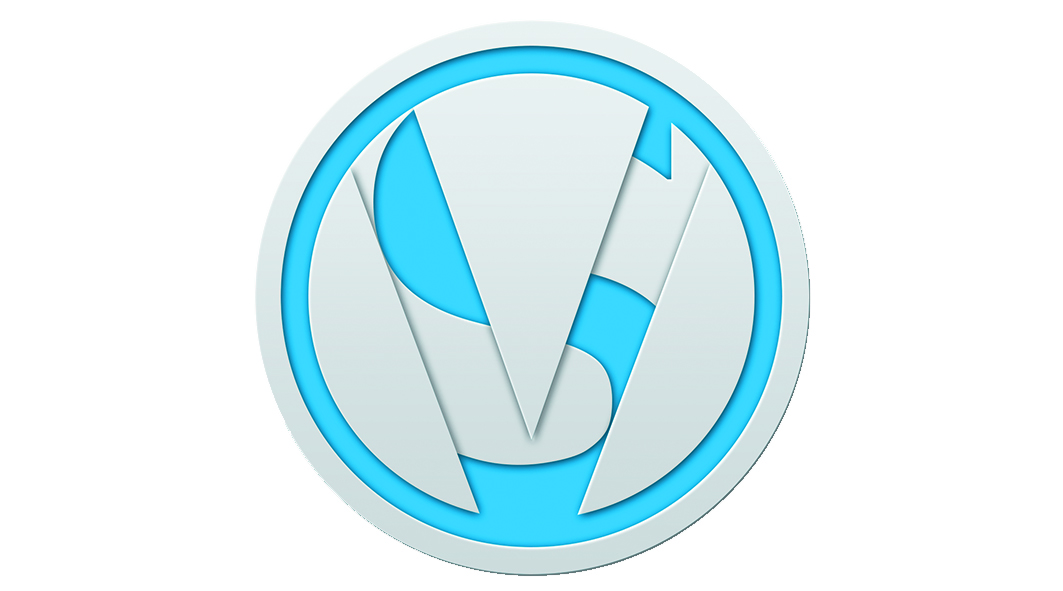 Iława dnia ………………OświadczenieWyrażam zgodę na uczestniczenie mojego dziecka…………………………………………… w zajęciach  tańca grupy SNAPPY (zgodnie z aktualnym  grafikiem  zajęć) w Osiedlowym Domu Kultury w Iławie, ul. Skłodowskiej-Curie 26A kod: 14-200 Iława. Tym samym biorę pełną odpowiedzialność za przyprowadzanie na zajęcia i odprowadzanie dziecka z zajęć. Zobowiązuję się do uiszczania opłat za zajęcia taneczne zgodnie z aktualnym cennikiem (najpóźniej do 15-ego dnia danego miesiąca).Wyrażam zgodę/ nie wyrażam zgody  na samodzielny powrót dziecka z zajęć**właściwe podkreślićInformacje do dziennika zajęć:PESEL: …………………………………………………………………………………..........miejsce urodzenia: ……………………………………………………………………………..Imiona rodziców: ………………………………………………………………………………Adres zamieszkania: ……………………………………………………………………………Nr tel. do rodziców/ opiekunów: ……………………………………………………………….Oświadczam, że zapoznałem/am się z regulaminem SNAPPY w pełni go akceptując, co potwierdzam własnoręcznym podpisem.Jednocześnie oświadczam, iż moje dziecko nie posiada przeciwwskazań lekarskich do uprawiania tego rodzaju zajęć ruchowych.						…………………………………………………..							(data i czytelny podpis rodzica/opiekuna)